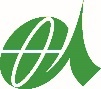 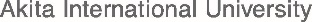 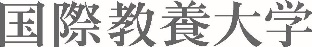 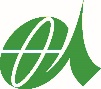 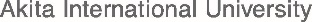 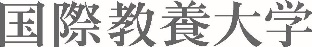 研究計画書Statement of Research Plan 学習の目的および学習・研究計画（履修希望科目・期間を含む）を英語で簡潔に記述してください。Please attach a brief and typed statement describing the objectives of your studies and your research plan including the period of your studies and name(s) of the course(s) you intend to take.氏名Name of ApplicantPrint (Last, First, Middle)Print (Last, First, Middle)Print (Last, First, Middle)署名Signature of Applicant日付Date MM-DD-YYYY